Drobin, 16 października 2017 r.SPECYFIKACJA ISTOTNYCH WARUNKÓW ZAMÓWIENIA
(zwana dalej SIWZ)Działając na podstawie ustawy z dnia 29 stycznia 2004 r. Prawo zamówień publicznych (tekst jednolity: Dz. U. z 2017 r., poz. 1579), Miasto i Gmina Drobin zaprasza do złożenia oferty w postępowaniu o udzielenie zamówienia publicznego w trybie przetargu nieograniczonego o ustalonej wartości zamówienia przekraczającej wyrażoną w złotych równowartość kwoty 209 000 euro na zadanie pn.:Udzielenie długoterminowego kredytu konsolidacyjnego Zatwierdzono dnia: 16 października 2017 r.	Zatwierdzam : Burmistrz Miasta i Gminy Drobin/-/ Andrzej SamorajNazwa i adres ZamawiającegoMiasto i Gmina Drobin
ul. Marszałka Piłsudskiego 1209-210 Drobin
NIP 7743211442
REGON 611015371Tel.: +48 24 260 14 41
E-mail: umgdrobin@plo.pl
strona internetowa: www.umgdrobin.bip.org.plTryb udzielenia zamówieniaPostępowanie jest prowadzone zgodnie z przepisami ustawy z dnia 29 stycznia 2004 r. Prawo zamówień publicznych (tekst jednolity: Dz. U. z 2017 r., poz. 1579) zwanej dalej ustawą lub Pzp, w trybie przetargu nieograniczonego o ustalonej wartości zamówienia przekraczającej wyrażoną w złotych równowartość kwoty 209 000 euro.Opis przedmiotu zamówieniaKOD CPV opisujący przedmiot zamówienia: 66.11.30.00-5 (usługi udzielania kredytu).Przedmiotem zamówienia jest usługa udzielenia długoterminowego kredytu konsolidacyjnego dla Miasta i Gminy Drobin w wysokości 9.239.000,00 zł (słownie: dziewięć milionów dwieście trzydzieści dziewięć tysięcy złotych) z przeznaczeniem na spłatę zobowiązań z tytułu zaciągniętego kredytu i wyemitowanych obligacji z lat ubiegłych:Kredyt w Banku Spółdzielczym Mazowsze w Płocku na kwotę 5.850.000,00 zł – umowa nr 91/42/2014 z dnia 26.06.2014 r.,  aneks Nr 1/42/2015 zawarty w dniu 26.11.2015r., aneks Nr 1/42/2016 zawarty w dniu 30.12.2016r.Obligacje komunalne wyemitowane przez Miasto i Gminę Drobin w 2014 r., objęte przez Bank PKO BP na podstawie umowy z dnia 18.12.2014 r.:Seria A14 – na kwotę 1.150.000 zł (do spłaty pozostało: 839.000 zł),Seria B14 – na kwotę 1.200.000 zł,Seria C14 – na kwotę 1.000.000 zł,Seria D14 – na kwotę 350.000 zł.Kredyt konsolidacyjny jest przeznaczony na całkowitą spłatę zobowiązań, o których mowa w ust. 2, zgodnie z uchwałą nr XXXVIII/313/2017 Rady Miejskiej w Drobinie z dnia 28 września 2017 r. (udostępnioną w informacjach dodatkowych).Spłata zobowiązań Zamawiającego poprzedzona będzie zawarciem umowy z Wykonawcą, w której strony szczegółowo określą sposób spłaty przejętych zobowiązań. Wykonawca zobowiązany jest do załączenia do oferty propozycji projektu umowy zgodnego z postanowieniami SIWZ. Zamawiający zastrzega sobie możliwość wprowadzenia zmian do ww. projektu umowy przy zachowaniu zgodności z SIWZ.Wykonawca udzielający kredytu konsolidacyjnego dokona całkowitej spłaty zobowiązań, o których mowa w ust. 2, bezpośrednio na konta wskazanych Wierzycieli. Środki z kredytu nie wpłyną na rachunek bankowy Zamawiającego.Zamawiający oświadcza, że wszystkie wierzytelności określone w ust. 2 są bezsporne, i w całości należne Wierzycielom określonym w rozdz, XX „Inne”, a w chwili spłaty będą postanowione w stan wymagalności.Zamawiający przewiduje jednorazowe uruchomienie całej kwoty kredytu w dniu 15 grudnia 2017 r., przy czym termin ten może ulec zmianie w przypadku niemożliwości zawarcia umowy spowodowanej przedłużającą się procedurą przetargową.Dowód zaspokojenia Wierzycieli Wykonawca przedłoży Zamawiającemu w terminie 2 dni roboczych od daty dokonania zapłaty. Dowodem zaspokojenia Wierzycieli będzie wyciąg z rachunku bankowego Wykonawcy lub inny dokument pochodzący z banku, zawierający potwierdzenie wykonania ww. operacji, albo sporządzone przez należycie reprezentowanego Wierzyciela oświadczenie o otrzymaniu zapłaty tytułem zaspokojenia jego wierzytelności, ze wskazaniem daty i kwoty dokonanej wpłaty. Zamawiający uzna powyższe zobowiązanie za wykonane w przypadku przesłania ww. terminie informacji drogą elektroniczną lub faksem, 
a następnie w późniejszym terminie listem poleconym za potwierdzeniem odbioru.Spłata zaciągniętego zobowiązania przez Zamawiającego nastąpi w 64 kwartalnych ratach płatnych w terminie od dnia 31 marca 2018 r. do dnia 31 grudnia 2033 r., zgodnie z poniższym harmonogramem:Okres finansowania: od momentu spłaty zobowiązań, o których mowa w ust. 2, do 31 grudnia 2033 r.Zabezpieczenie wierzytelności: weksel in blanco wraz z deklaracją wekslową. Zamawiający nie dopuszcza innych form zabezpieczenia wierzytelności.Prowizje i opłaty: Zamawiający nie dopuszcza możliwości naliczenia prowizji i opłat innych niż wynikających z oprocentowania, o którym mowa w ustępie poniżej.Oprocentowanie w okresie obowiązywania umowy: Od kwoty należności głównych: ustalone w oparciu o stawkę bazową WIBOR 3M, powiększoną o stałą marżę. Stawka bazowa ustalana będzie w okresach kwartalnych zgodnie z notowaniem stawki WIBOR 3M na dwa dni robocze przed rozpoczęciem nowego okresu odsetkowego. Dla pierwszego okresu rozliczeniowego należy przyjąć stawkę WIBOR 3M przyjętą do obliczenia ceny oferty.O każdej zmianie oprocentowania wynikającej ze zmiany stawki WIBOR 3M Wykonawca powiadomi Zamawiającego w formie pisemnej z podaniem terminu, od którego zmiana będzie obowiązywała, w terminie do 7 dni od daty obowiązywania nowej wartości oprocentowania, w pierwszej kolejności drogą elektroniczną, następnie listem poleconym. Do zawiadomienia dołączony zostanie nowy harmonogram płatności.Od kwoty należności przeterminowanych: w przypadku niedotrzymania przez Zamawiającego terminów płatności którejkolwiek z rat, Wykonawcy przysługiwać będzie prawo do naliczania odsetek karnych. Odsetki naliczane będą od dnia następnego po upływie terminu płatności.Spłata odsetek następować będzie na koniec każdego kwartału kalendarzowego, począwszy od 31 grudnia 2017 roku. Do obliczenia kwoty odsetek przyjmuje się rzeczywistą liczbę dni w każdym okresie rozliczeniowym w stosunku do liczby dni w roku (przyjmuje się, że każdy rok odsetkowy liczy 365 dni).W przypadku, gdy termin spłaty upływa w dniu wolnym ustawowo od pracy, uważa się, że termin spłaty został zachowany, jeżeli spłata rat i odsetek nastąpiła w pierwszym dniu roboczym po terminie spłaty (dni robocze: poniedziałek-piątek).W razie uchybienia przez Zamawiającego terminom i wysokości płatności rat przekraczającego 45 dni, Wykonawcy przysługuje możliwość postawienia umowy w stan natychmiastowej wymagalności, po uprzednim wyznaczeniu zamawiającemu dodatkowego terminu nie krótszego niż 45 dni.Zamawiający przewiduje możliwości zmian w harmonogramie spłat w poszczególnych latach - w okresie spłaty kredytu konsolidacyjnego – bez pobierania dodatkowych opłat z tego tytułu, poza kosztami przedstawionymi w ofercie Wykonawcy.Zamawiający przewiduje możliwość wcześniejszej spłaty całości lub części zadłużenia z tytułu kredytu konsolidacyjnego. W przypadku wcześniejszej spłaty zadłużenia, Zamawiający nie będzie obciążony dodatkowymi opłatami z tego tytułu, a odsetki naliczane będą tylko od aktualnego, pozostałego do spłaty zadłużenia. W przypadku wcześniejszej spłaty zadłużenia Zamawiający poinformuje Wykonawcę w terminie 7 dni przed planowaną spłatą.Termin wykonania zamówieniaWymagany termin wykonania zamówienia: od dnia podpisania umowy do 31 grudnia 2033 r.Warunki udziału w postępowaniu oraz podstawy wykluczenia, o których mowa w art. 24 ust. 5.O udzielenie zamówienia mogą ubiegać się Wykonawcy, którzy:zgodnie z art. 22 ust. 1 pkt. 1 ustawy Pzp nie podlegają wykluczeniu na podstawie art. 24 ust. 1 i 5 ustawy Pzp.zgodnie z art. 22 ust. 1 pkt. 2 ustawy Pzp spełniają warunki udziału określone w art. 22 ust. 1b ustawy Pzp dotyczące:kompetencji lub uprawnień do prowadzenia określonej działalności zawodowej, o ile wynika to z odrębnych przepisówzdolności technicznej lub zawodowej;sytuacji ekonomicznej lub finansowej.Opis sposobu dokonywania oceny spełniania poszczególnych warunków:kompetencje lub uprawnienia do prowadzenia określonej działalności zawodowej, o ile wynika to z odrębnych przepisówOpis sposobu dokonywania oceny spełniania tego warunku:Zamawiający nie formułuje wymagań w zakresie ww. warunku.Zamawiający dokona oceny spełniania warunku na podstawie oświadczenia WykonawcyZamawiający dokona oceny wymaganego warunku wg formuły: spełnia – nie spełniazdolność techniczna lub zawodowaOpis sposobu dokonywania oceny spełniania tego warunku:Zamawiający nie formułuje wymagań w zakresie ww. warunku.Zamawiający dokona oceny spełniania warunku na podstawie oświadczenia WykonawcyZamawiający dokona oceny wymaganego warunku wg formuły: spełnia – nie spełniasytuacja ekonomiczna lub finansowa Opis sposobu dokonywania oceny spełniania tego warunku:Zamawiający nie formułuje wymagań w zakresie ww. warunku.Zamawiający dokona oceny spełniania warunku na podstawie oświadczenia WykonawcyZamawiający dokona oceny wymaganego warunku wg formuły: spełnia – nie spełniaDysponowanie zasobami innych podmiotówWykonawca na podstawie art. 22a ustawy Pzp może polegać na zdolnościach technicznych lub zawodowych lub sytuacji finansowej lub ekonomicznej innych podmiotów, niezależnie od charakteru prawnego łączących go z nimi stosunków prawnych. Wykonawca w takiej sytuacji musi udowodnić zamawiającemu, że realizując zamówienie, będzie dysponował niezbędnymi zasobami tych podmiotów, w szczególności przedstawiając zobowiązanie tych podmiotów do oddania mu do dyspozycji niezbędnych zasobów na potrzeby realizacji zamówienia.Zamawiający w niniejszym postępowaniu, zgodnie z art. 24aa ustawy Pzp najpierw dokona oceny ofert, a następnie zbada, czy Wykonawca, którego oferta została oceniona jako najkorzystniejsza nie podlega wykluczeniu oraz spełnia warunki udziału w postępowaniu.Wykaz oświadczeń lub dokumentów, potwierdzających spełnianie warunków udziału w postępowaniu oraz brak podstaw wykluczenia.W celu wstępnego potwierdzenia spełniania przez Wykonawcę warunków udziału w postępowaniu do oferty należy dołączyć:Oświadczenie o niepodleganiu wykluczeniu i spełnianiu warunków udziału w postępowaniu na podstawie art. 25a ust. 1 i 2 ustawy Pzp, w formie Jednolitego Europejskiego Dokumentu Zamówienia (dalej: JEDZ lub jednolity dokument) z wykorzystaniem wzoru stanowiącego zał. nr 2 do SIWZ.Wykonawca w terminie 3 dni od zamieszczenia na stronie internetowej informacji, o której mowa w art. 86 ust. 5 ustawy, przekazuje Zamawiającemu oświadczenie o przynależności albo braku przynależności do tej samej grupy kapitałowej. W przypadku przynależności do tej samej grupy kapitałowej Wykonawca może złożyć wraz z oświadczeniem dokumenty bądź informacje potwierdzające, że powiązania z innym wykonawcą nie prowadzą do zakłócenia konkurencji w postępowaniu o udzielenie zamówienia.W celu wykazania braku podstaw do wykluczenia z postępowania o udzielenie zamówienia Wykonawca, którego oferta została oceniona najwyżej, na wezwanie Zamawiającego zobowiązany będzie złożyć następujące oświadczenia lub dokumenty:informacja z Krajowego Rejestru Karnego w zakresie określonym w art. 24 ust. 1 pkt 13, 14 i 21 ustawy oraz, odnośnie skazania za wykroczenie na karę aresztu, w zakresie określonym przez zamawiającego na podstawie art. 24 ust. 5 pkt 5 i 6 ustawy, wystawionej nie wcześniej niż 6 miesięcy przed upływem terminu składania ofert albo wniosków o dopuszczenie do udziału w postępowaniu;zaświadczenie właściwego naczelnika urzędu skarbowego potwierdzającego, że wykonawca nie zalega z opłacaniem podatków, wystawionego nie wcześniej niż 3 miesiące przed upływem terminu składania ofert albo wniosków o dopuszczenie do udziału w postępowaniu, lub innego dokumentu potwierdzającego, że wykonawca zawarł porozumienie z właściwym organem podatkowym w sprawie spłat tych należności wraz z ewentualnymi odsetkami lub grzywnami, w szczególności uzyskał przewidziane prawem zwolnienie, odroczenie lub rozłożenie na raty zaległych płatności lub wstrzymanie w całości wykonania decyzji właściwego organu;zaświadczenie właściwej terenowej jednostki organizacyjnej Zakładu Ubezpieczeń Społecznych lub Kasy Rolniczego Ubezpieczenia Społecznego albo innego dokumentu potwierdzającego, że wykonawca nie zalega z opłacaniem składek na ubezpieczenia społeczne lub zdrowotne, wystawionego nie wcześniej niż 3 miesiące przed upływem terminu składania ofert albo wniosków o dopuszczenie do udziału w postępowaniu, lub innego dokumentu potwierdzającego, że wykonawca zawarł porozumienie z właściwym organem w sprawie spłat tych należności wraz z ewentualnymi odsetkami lub grzywnami, w szczególności uzyskał przewidziane prawem zwolnienie, odroczenie lub rozłożenie na raty zaległych płatności lub wstrzymanie w całości wykonania decyzji właściwego organu;odpis z właściwego rejestru lub z centralnej ewidencji i informacji o działalności gospodarczej, jeżeli odrębne przepisy wymagają wpisu do rejestru lub ewidencji, w celu potwierdzenia braku podstaw wykluczenia na podstawie art. 24 ust. 5 pkt 1 ustawy;oświadczenie wykonawcy o braku wydania wobec niego prawomocnego wyroku sądu lub ostatecznej decyzji administracyjnej o zaleganiu z uiszczaniem podatków, opłat lub składek na ubezpieczenia społeczne lub zdrowotne albo – w przypadku wydania takiego wyroku lub decyzji – dokumentów potwierdzających dokonanie płatności tych należności wraz z ewentualnymi odsetkami lub grzywnami lub zawarcie wiążącego porozumienia w sprawie spłat tych należności;oświadczenie wykonawcy o braku orzeczenia wobec niego tytułem środka zapobiegawczego zakazu ubiegania się o zamówienia publiczne; oświadczenie wykonawcy o braku wydania prawomocnego wyroku sądu skazującego za wykroczenie na karę ograniczenia wolności lub grzywny w zakresie określonym przez zamawiającego na podstawie art. 24 ust. 5 pkt 5 i 6 ustawy;oświadczenie wykonawcy o braku wydania wobec niego ostatecznej decyzji administracyjnej o naruszeniu obowiązków wynikających z przepisów prawa pracy, prawa ochrony środowiska lub przepisów o zabezpieczeniu społecznym w zakresie określonym przez zamawiającego na podstawie art. 24 ust. 5 pkt 7 ustawy; oświadczenie wykonawcy o niezaleganiu z opłacaniem podatków i opłat lokalnych, o których mowa w ustawie z dnia 12 stycznia 1991 r. o podatkach i opłatach lokalnych (Dz. U. z 2016 r. poz. 716);W przypadku Wykonawcy, który polega na zdolnościach lub sytuacji innych podmiotów na zasadach określonych w art. 22a ustawy Pzp zobowiązany będzie na wezwanie Zmawiającego przedłożyć dokumenty określone (wskazane) w ust. 3 pkt 1-9 dotyczące innego podmiotu. Dla podmiotów, o których mówi niniejszy ustęp nie mogą zachodzić podstawy do wykluczenia opisane w art. 24 ust 1 pkt 13-22 i ust. 5 Pzp.Dokumenty podmiotów zagranicznych:Jeżeli wykonawca ma siedzibę lub miejsce zamieszkania poza terytorium Rzeczypospolitej Polskiej, zamiast dokumentów, o których mowa w ust. 3, zobowiązany jest postępować na podstawie par. 7 Rozporządzenia Ministra Rozwoju z dnia 26 lipca 2016 r. w sprawie rodzajów dokumentów, jakich może żądać zamawiający od wykonawcy w postępowaniu o udzielenie zamówienia (Dz.U. z 2016 r., poz. 1126) (dalej: Rozporządzenie).Wykonawca mający siedzibę na terytorium Rzeczypospolitej Polskiej, w odniesieniu do osoby mającej miejsce zamieszkania poza terytorium Rzeczypospolitej Polskiej, której dotyczy dokument wskazany w ust. 3 pkt 1), zobowiązany jest postępować zgodnie z par. 8 Rozporządzenia. Wykonawcy mogą wspólnie ubiegać się o udzielenie zamówieniaW przypadku Wykonawców wspólnie ubiegających się o udzielenie zamówienia Wykonawcy ustanawiają pełnomocnika do reprezentowania ich w postępowaniu o udzielenie zamówienia albo reprezentowania w postępowaniu i zawarcia umowy w sprawie zamówienia publicznego. W przypadku wspólnego ubiegania się o zamówienie przez wykonawców, jednolity
dokument lub oświadczenie składa każdy z wykonawców wspólnie ubiegających się o zamówienie. Dokumenty te potwierdzają spełnianie warunków udziału w postępowaniu lub kryteriów selekcji oraz brak podstaw wykluczenia w zakresie, w którym każdy z wykonawców wykazuje spełnianie warunków udziału w postępowaniu lub kryteriów selekcji oraz brak podstaw wykluczenia.Inne dokumenty wymagane od Wykonawcy:Oferta na formularzu ofertowym o treści zgodnej z określoną we wzorze stanowiącym zał. nr 1 do SIWZ. Formularz musi być podpisany przez osobę/osoby uprawnione do składania oświadczeń woli w zakresie praw i obowiązków majątkowych Wykonawcy z podaniem ceny za całość przedmiotu zamówienia.Pełnomocnictwa osób podpisujących ofertę do reprezentowania w postępowaniu o udzielenie zamówienia albo reprezentowania w postępowaniu i zawarcia umowy w sprawie zamówienia publicznego w imieniu Wykonawcy lub Wykonawców wspólnie ubiegających się o udzielenie zamówienia, o ile nie wynikają z przepisów prawa lub innych dokumentów. Pełnomocnictwo powinno jednoznacznie określać postępowanie, do którego się odnosi, precyzować zakres umocowania i wskazywać pełnomocnika. W przypadku Wykonawców, którzy wspólnie ubiegają się o zamówienie, pełnomocnictwo musi wyliczać wszystkich ww. Wykonawców i każdy z nich musi podpisać się pod tym dokumentem.Uwagi:W przypadku wskazania przez Wykonawcę dostępności oświadczeń lub dokumentów, o których mowa w ust. 2 i 3, w formie elektronicznej pod określonymi adresami internetowymi ogólnodostępnych i bezpłatnych baz danych, Zamawiający pobiera samodzielnie z tych baz danych wskazane przez Wykonawcę oświadczenia lub dokumenty.Wszystkie oświadczenia, o których mowa w niniejszym rozdziale (Wykaz oświadczeń lub dokumentów potwierdzających spełnianie warunków udziału w postępowaniu oraz brak podstaw wykluczenia) niniejszej SIWZ dotyczące Wykonawcy i innych podmiotów, na których zdolnościach lub sytuacji polega Wykonawca na zasadach określonych w art. 22a ustawy pzp oraz dotyczące podwykonawców, składane są w oryginale,Dokumenty, o których mowa w niniejszym rozdziale (Wykaz oświadczeń lub dokumentów potwierdzających spełnianie warunków udziału w postępowaniu oraz brak podstaw wykluczenia) niniejszej SIWZ inne niż oświadczenia składane są w oryginale lub kopii poświadczonej za zgodność z oryginałem,Poświadczenia za zgodność z oryginałem dokonuje odpowiednio Wykonawca, podmiot, na którego zdolnościach lub sytuacji polega Wykonawca, Wykonawcy wspólnie ubiegający się o udzielenie zamówienia publicznego albo podwykonawca, w zakresie dokumentów, które każdego z nich dotyczą,Zamawiający może żądać przedstawienia oryginału lub notarialnie poświadczonej kopii dokumentu wyłącznie wtedy, gdy złożona kopia dokumentu jest nieczytelna lub budzi wątpliwości co do jej prawdziwości.Dokumenty sporządzone w języku obcym są składane wraz z tłumaczeniem na język polski.W przypadku wezwania Wykonawcy do uzupełnienia oferty zgodnie z art. 26 ust. 3 ustawy Pzp dokumenty muszą zostać złożone w takiej samej formie jak wskazano powyżej.Informacje o sposobie porozumiewania się Zamawiającego z wykonawcami oraz przekazywania oświadczeń lub dokumentów, a także wskazanie osób uprawnionych do porozumiewania się z WykonawcamiNiniejsze postępowanie jest prowadzone w języku polskim.Zamawiający dopuszcza porozumiewanie się drogą elektroniczną.W postępowaniu o udzielenie zamówienia oświadczenia, wnioski, zawiadomienia oraz informacje Zamawiający i Wykonawcy przekazują pisemnie, e-mailem lub faksem z zastrzeżeniem pkt. 4.Forma pisemna zastrzeżona jest do złożenia oferty wraz z załącznikami, w tym oświadczeń i dokumentów potwierdzających spełnianie przez oferowany przedmiot zamówienia wymagań określonych przez Zamawiającego oraz pełnomocnictwa.Jeżeli Zamawiający lub Wykonawca przekazują oświadczenia, wnioski, zawiadomienia oraz informacje e-mailem lub faksem, każde ze stron na żądanie drugiej niezwłocznie potwierdza fakt ich otrzymania.Domniemywa się, że pismo wysłane przez Zamawiającego na adres e-mail lub numer faksu podany przez Wykonawcę zostało mu doręczone w sposób umożliwiający zapoznanie się Wykonawcy z treścią pisma, chyba że Wykonawca wezwany przez Zamawiającego do potwierdzenia otrzymania oświadczenia, wniosku zawiadomienia lub informacji w sposób określony w pkt. 5 oświadczy, że ww. wiadomości nie otrzymał.Korespondencję związaną z niniejszym postępowaniem należy kierować na adres:Urząd Miasta i Gminy w Drobinieul. Marszałka Piłsudskiego 1209-210 DrobinOsoba uprawniona do porozumiewania się z wykonawcami:Skarbnik Gminy, Renata Łukaszewska - tel. 24 260 14 41, e-mail: r.lukaszewska@drobin.plWykonawca może złożyć na piśmie, e-mailem lub faksem do Zamawiającego wniosek o wyjaśnienie treści niniejszej SIWZ. Zamawiający udzieli odpowiedzi na powyższe nie później niż na 6 dni przed upływem terminu składania ofert, jeżeli wniosek o wyjaśnienie treści SIWZ wpłynie do Zamawiającego nie później niż do końca dnia, w którym upływa połowa wyznaczonego terminu składania ofert. Odpowiedź zostanie przesłana wszystkim Wykonawcom, którym doręczono SIWZ bez wskazania źródła zapytania oraz opublikowana na stronie internetowej Zamawiającego, na której udostępniono SIWZ.W uzasadnionych przypadkach przed upływem terminu składania ofert Zamawiający może zmienić treść niniejszej SIWZ. Dokonaną zmianę Zamawiający przekaże niezwłocznie wszystkim Wykonawcom, którym przekazano SIWZ oraz zamieści na stronie internetowej Zamawiającego.Jeżeli zmiana treści SIWZ prowadzić będzie do zmiany treści ogłoszenia o zamówieniu, Zamawiający przekaże Urzędowi Publikacji Unii Europejskiej ogłoszenie dodatkowych informacji, informacji o niekompletnej procedurze lub sprostowania, drogą elektroniczną. W takim przypadku Zamawiający, jeżeli będzie to konieczne, przedłuży termin składania ofert na zasadach określonych w art. 12a ustawy PZP i zamieści informację o zmianach w swojej siedzibie oraz na stronie internetowej.Jeżeli w wyniku zmiany treści SIWZ nieprowadzącej do zmiany treści ogłoszenia o zamówieniu jest niezbędny dodatkowy czas na wprowadzenie zmian w ofertach, Zamawiający przedłuży termin składania ofert i poinformuje tych Wykonawców, którym przekazano SIWZ, oraz zamieści informacje na stronie internetowej, na której została zamieszczona niniejsza specyfikacja.Wymagania dotyczące wadiumKażda składana oferta musi być zabezpieczona wadium w wysokości 50.000,00 zł (słownie: pięćdziesiąt tysięcy złotych, 00/100). Wadium, wniesione w każdej formie, musi obejmować okres związania ofertą, to jest 60 dni od ostatecznego terminu składania ofert. Wadium może być wniesione w następujących formach:pieniądzu (wyłącznie przelewem na rachunek bankowy Zamawiającego),poręczeniach bankowych lub poręczeniach spółdzielczej kasy oszczędnościowo-kredytowej, z tym że poręczenie kasy jest zawsze poręczeniem pieniężnym,gwarancjach bankowych,gwarancjach ubezpieczeniowych,poręczeniach udzielanych przez podmioty, o których mowa w art. 6b ust. 5 pkt. 2 ustawy z dnia 9 listopada 2000 r. o utworzeniu Polskiej Agencji Rozwoju Przedsiębiorczości.Wadium wnoszone w formie pieniądza należy wpłacić na konto Zamawiającego:Miasto i Gmina Drobin, ul. Marszałka Piłsudskiego 12, 09-210 Drobin,Bank: BS Mazowsze w Płocku, Oddział w Drobinie,nr konta: 35 9042 1068 0420 0358 2000 0950.Dokument potwierdzający wniesienie wadium w innych formach niż w pieniądzu należy dołączyć do oferty w taki sposób, aby Zamawiający swobodnie mógł w wyznaczonym terminie zwrócić wykonawcy wadium. W przypadku wadium wnoszonego w innej formie niż w pieniądzu oryginalny dokument wadium należy złożyć wraz z ofertą w siedzibie Zamawiającego lub przesłać wraz z ofertą pocztą/kurierem itp., mając na uwadze fakt, że wadium i oferta muszą dotrzeć do Zamawiającego przed upływem terminu składania ofert. Dokument ten winien być dołączony do oferty jako odrębny dokument. Termin wniesienia wadium w każdej formie: najpóźniej w dniu otwarcia ofert przed upływem godziny 14:00.Oferta wykonawcy, który nie wniesie wadium w wyznaczonym terminie zostanie odrzucona.W przypadku wniesienia wadium w formie pieniądza za termin wniesienia wadium przyjmuje się datę uznania na rachunku Zamawiającego.W przypadku wniesienia wadium w innej formie niż pieniądz w dokumencie wadialnym musi znaleźć się zapis, iż jest ono nieodwołalne, bezwarunkowe i płatne na pierwsze pisemne żądanie Zamawiającego. W gwarancji nie mogą być zawarte jakiekolwiek warunki ograniczające zakres odpowiedzialności gwarancyjnej. Dokument wadialny musi obejmować wszystkie przypadki opisane w art.46 ust. 4a ustawy Pzp.Zamawiający zwraca wadium wszystkim Wykonawcom niezwłocznie po wyborze oferty najkorzystniejszej lub unieważnieniu postępowania, z wyjątkiem wykonawcy, którego oferta została wybrana jako najkorzystniejsza. Wykonawcy, którego oferta została wybrana jako najkorzystniejsza, Zamawiający zwraca wadium niezwłocznie po zawarciu umowy w sprawie zamówienia publicznego.Zamawiający zwraca niezwłocznie wadium na wniosek Wykonawcy, który wycofał ofertę przed upływem terminu składania ofert.Zamawiający żąda ponownego wniesienia wadium przez Wykonawcę, któremu zwrócono wadium, jeżeli w wyniku ostatecznego rozstrzygnięcia odwołania jego oferta została wybrana jako najkorzystniejsza. Wykonawca wnosi wadium w terminie określonym przez Zamawiającego.Jeżeli wadium wniesiono w pieniądzu, Zamawiający zwraca je wraz z odsetkami wynikającymi z umowy rachunku bankowego, na którym było ono przechowywane, pomniejszone o koszty prowadzenia rachunku oraz prowizji bankowej za przelew pieniędzy na rachunek bankowy Wykonawcy.Zamawiający zatrzymuje wadium wraz z odsetkami, jeżeli Wykonawca w odpowiedzi na wezwanie, o którym mowa w art. 26 ust. 3 i 3a ustawy Pzp, z przyczyn leżących po jego stronie, nie złożył dokumentów lub oświadczeń potwierdzających okoliczności, o których mowa w art. 25 ust. 1 ustawy, oświadczenia o którym mowa w art. 25a ust. 1 ustawy, pełnomocnictw lub nie wyraził zgody na poprawienie omyłki, o której mowa w art. 87 ust. 2 pkt 3 ustawy, co spowodowało brak możliwości wybrania oferty złożonej przez wykonawcę jako najkorzystniejszej. Zamawiający zatrzymuje wadium wraz z odsetkami, jeżeli Wykonawca, którego oferta została wybrana:odmówił podpisania umowy w sprawie zamówienia publicznego na warunkach określonych w ofercie,zawarcie umowy w sprawie zamówienia publicznego stało się niemożliwe z przyczyn leżących po stronie Wykonawcy.Termin związania ofertąTermin związania ofertą wynosi 60 dni od ostatecznego terminu składania ofert. Bieg terminu związania ofertą rozpoczyna się wraz z upływem terminu składania ofert. Wykonawca samodzielnie lub na wniosek Zamawiającego może przedłużyć termin związania ofertą, z tym, że Zamawiający może tylko raz, co najmniej na 3 dni przed upływem terminu związania ofertą, zwrócić się do Wykonawców o wyrażenie zgody na przedłużenie tego terminy o oznaczony okres, nie dłuższy jednak niż 60 dni. Przedłużenie terminu związania ofertą jest dopuszczalne tylko z jednoczesnym przedłużeniem okresu ważności wadium albo jeżeli nie jest to możliwe, z wniesieniem nowego wadium na przedłużony okres związania ofertą. Jeżeli przedłużenie terminu związania ofertą dokonane jest po wyborze oferty najkorzystniejszej, obowiązek wniesienia nowego wadium lub jego przedłużenia dotyczy jedynie wykonawcy, którego oferta została wybrana jako najkorzystniejsza.Opis sposobu przygotowania ofertWykonawcy zobowiązani są zapoznać się dokładnie z informacjami zawartymi w niniejszym SIWZ i przygotować ofertę zgodnie z wymogami określonymi w tym dokumencie.Na ofertę składają się następujące dokumenty:Wypełniony i podpisany Formularz ofertowy, którego wzór stanowi załącznik nr 1 do SIWZ;Oświadczenie, o którym mowa w Rozdziale VI ust. 1 SIWZ;Pełnomocnictwo (a) – jeśli dotyczy;Dowód wniesienia wadium – dokument potwierdzający wniesienie wadium w innych formach niż w pieniądzu należy dołączyć do oferty w taki sposób, aby Zamawiający swobodnie mógł w wyznaczonym terminie zwrócić wadium Wykonawcy;Projekt umowy proponowany przez Wykonawcę, zgodny z postanowieniami SIWZ.Warunki formalne sporządzenia oferty:Oferta musi być sporządzana w języku polskim, pisemnie na papierze przy użyciu nośnika pisma nieulegającego usunięciu,Każda strona oferty wraz ze wszystkimi załącznikami musi być podpisana przez osobę (osoby) upoważnione do reprezentowania Wykonawcy uprawnione do składania oświadczeń woli w imieniu Wykonawcy lub pełnomocnika upoważniono do reprezentowania Wykonawcy, pełnomocnictwo powinno być dołączone do oferty.Wszelkie poprawki lub zmiany w tekście oferty muszą być parafowane przez osobę (osoby) podpisujące ofertę i opatrzone datami ich dokonania.Zaleca się, aby oferta była złożona na kolejno ponumerowanych stronach, a numeracja stron powinna zaczynać się od numeru 1, umieszczonego na pierwszej stronie oferty, przy czym Zamawiający nie wymaga numerowania stron czystych, niezapisanych stron,Każdy wykonawca może złożyć tylko jedną ofertę,Kopie dokumentów muszą być podpisane za zgodność z oryginałem przez osobę (osoby) upoważnione do reprezentowania Wykonawcy,Oferta musi być złożona Zamawiającego w trwale zamkniętym, nienaruszonym opakowaniu (kopercie) z napisem:NAZWA (FIRMA) WYKONAWCYADRES WYKONAWCYTELEFON I FAKS WYKONAWCYMiasto i Gmina Drobinul. Marszałka Piłsudskiego 1209-210 Drobin„Udzielenie długoterminowego kredytu konsolidacyjnego”Nie otwierać przed dn. 20 listopada 2017 r. przed godz. 14:15Upoważnienie do podpisania oferty powinno wynikać z dokumentów dołączonych do oferty, a w przypadku, gdy Wykonawcę reprezentuje pełnomocnik, należy złożyć stosowne pełnomocnictwo.Treść pełnomocnictwa musi jednoznacznie określać czynności co do wykonania, których pełnomocnik jest upoważniony.Jeżeli oferta zawiera informacje stanowiące tajemnicę przedsiębiorstwa w rozumieniu przepisów o zwalczaniu nieuczciwej konkurencji, Wykonawca w sposób niebudzący wątpliwości może zastrzec, które spośród zawartych w ofercie informacji stanowią tajemnicę przedsiębiorstwa oraz wykazać, iż zastrzeżone informacje stanowią tajemnicę przedsiębiorstwa.Informacje te należy umieścić w osobnej, wewnętrznej kopercie, odrębnie od pozostałych informacji zawartych w ofercie i oznaczyć klauzulą „TAJEMNICA PRZEDSIĘBIORSTWA”. Nie można zastrzec informacji, o których mowa w art. 86 ust. 4 ustawy Pzp, to jest: nazwy adresu Wykonawcy, oceny oferty, terminu wykonania zamówienia, okresu gwarancji i warunków płatności zawartych w ofercie.Wykonawcy ponoszą wszelkie koszty związane z przygotowaniem i złożeniem oferty z zastrzeżeniem art. 93 ust. 4 ustawy Pzp.Zamawiający wymaga, aby Wykonawca złożył swoją ofertę na formularzu ofertowym (wzór formularza stanowi załącznik nr 1 do SIWZ) oraz dołączył wszystkie wymagane dokumenty określone w SIWZ.Wykonawca może wprowadzić zmiany lub wycofać złożoną ofertę przez upływem terminu składania ofert. Zmiana oferty może być dokonana poprzez wycofanie złożonej oferty i złożenie nowej lub przez złożenie odrębnego oświadczenia, zmieniającego treść złożonej oferty, przy czym to oświadczenie powinno być złożone w taki sam sposób jak oferta, dodatkowo z określeniem „Zmiana” lub „Wycofanie”.Zamawiający niezwłocznie zawiadamia Wykonawcę o złożeniu oferty po terminie oraz zwraca ofertę po upływie terminu do wniesieni odwołania.Miejsce oraz termin składania i otwarcia ofertTermin składania ofert upływa w dniu 20 listopada 2017 o godzinie 14:00.Ofertę przygotowaną zgodnie z warunkami określonymi w SIWZ należy przesłać lub złożyć osobiście do siedziby Zamawiającego tj.: Urzędzie Miasta i Gminy Drobin, ul. Marszałka Piłsudskiego 12, 09-210 Drobin, w Sekretariacie Urzędu Miasta i Gminy, godziny pracy Urzędu: poniedziałek – środa i piątek 7:30 – 15:30, czwartek 8:30 – 16:30.Otwarcie ofert nastąpi w dniu 20 listopada 2017 r. o godzinie 14:15 w siedzibie Zamawiającego.Otwarcie ofert jest jawne.Za termin złożenia oferty przyjmuje się datę i godzinę wpływu oferty do Zamawiającego.Bezpośrednio przed otwarciem ofert Zamawiający poda kwotę, jaką zamierza przeznaczyć na sfinansowanie zamówienia.Podczas otwarcia ofert Zamawiający poda nazwy (firmy), adresy wykonawców, informacje dotyczące ceny, terminu wykonania zamówienia i warunków płatności zawartych w ofertach.Niezwłocznie po otwarciu ofert Zamawiający zamieszcza na stronie internetowej informacje dotyczące:Kwoty jaką zamierza przeznaczyć na sfinansowanie zamówienia;Firm oraz adresów Wykonawców, którzy złożyli oferty w terminie;Ceny, terminu wykonania zamówienia i warunków płatności zawartych w ofertach.Opis sposobu obliczenia cenyW ofercie należy podać cenę – całkowity koszt usługi.Cena oferty uwzględni wszystkie elementy kosztów związane ze spłatą wierzytelności i musi być podana w PLN, cyfrowo i słownie.Określona przez Wykonawcę w formularzu ofertowym marża zostanie ustalona na okres ważności umowy i nie będzie podlegać zmianom. Kalkulacja ceny dla potrzeb porównania złożonych ofert powinna zakładać:jednorazowe uruchomienie całej kwoty kapitału dnia 15 grudnia 2017 r. i spłatę według opisu przedmiotu zamówienia,oprocentowanie według stawki WIBOR 3M zgodnie z notowaniem z dnia 6 października 2017 r. – tj. 1,73% oraz marży,spłata odsetek następować będzie na koniec każdego kwartału, począwszy od 31 grudnia 2017 roku,odsetki naliczane będą za rzeczywistą liczbę dni w każdym okresie rozliczeniowym w stosunku do liczby dni w roku (przyjmuje się, że każdy rok liczy 365 dni),brak prowizji.Rozbieżność ceny podanej liczbą do ceny podanej słownie Zamawiający przyjmie jako oczywistą omyłkę pisarską. Jako prawidłowa przyjęta będzie cena podana słownie.Opis kryteriów, którymi Zamawiający będzie się kierował przy wyborze oferty, wraz z podaniem znaczenia tych kryteriów i sposobu oceny ofertZamawiający będzie oceniał oferty według następujących kryteriów:kryterium najniższej ceny (C)znaczenie kryterium – 59%ofertom przyznane zostaną punkty obliczone wg wzoru:, gdzie: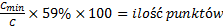 Cmin – najniższa cena spośród nieodrzuconych,C – cena oferty badanej, nieodrzuconej,– wskaźnik stały.oferta spełniająca w najwyższym stopniu wymagania określone w niniejszym kryterium otrzyma maksymalną ilość punktów. Pozostałym Wykonawcom spełniającym wymagania kryterialne zostanie przypisana proporcjonalnie mniejsza ilość punktów.kryterium oprocentowania zadłużenia przeterminowanego (O)znaczenie kryterium – 1%ofertom przyznane zostaną punkty obliczone wg wzoru:, gdzie: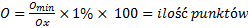 O – ilość punktów przyznana ocenianej ofercie w ramach kryterium oprocentowanie zadłużenia przeterminowanego,Omin – wysokość najniższej krotności wśród ofert podlegających ocenieOX – wysokość krotności w ofercie badanej, nieodrzuconej,100 – wskaźnik stały.Do oceny kryterium „oprocentowanie zadłużenia przeterminowanego” Wykonawca wskaże obowiązującą u niego stopę procentową dla kredytu przeterminowanego na dzień 29 września 2017 roku w punktach procentowych. Jednocześnie określi zasady naliczania podanej stopy procentowej i odsetek od zadłużenia przeterminowanego, które to zasady będą wiążące dla Wykonawcy w okresie realizacji umowy.kryterium gotowości (G)Znaczenie kryterium – 40%Kryterium gotowości rozpatrywane będzie na podstawie deklaracji o gotowości do podpisania umowy i wykonania zasadniczej części zamówienia (opisanej w Rozdziale III ust. 3 niniejszej SIWZ) w terminie 10 dni od dnia ogłoszenia najkorzystniejszej oferty, zgodnie z formułą:W przypadku potwierdzenia opisanej wyżej gotowości – 100 pkt,W przypadku niepotwierdzenia opisanej wyżej gotowości – 0 pkt.W celu ostatecznego wyboru najkorzystniejszej oferty w powiązaniu z wyżej wymienionymi kryteriami, Zamawiający posłuży się następującym wzorem:, gdzie: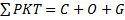 suma punktów oferty,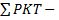 C – liczba punktów oferty uzyskana w kryterium „najniższej ceny”,O – liczba punktów oferty uzyskana w kryterium „oprocentowanie zadłużenia przeterminowanego”,G – liczba punktów oferty uzyskana w kryterium gotowości.Oferta, która otrzyma maksymalną łączną ilość punktów, zostanie wybrana jako najkorzystniejsza.Zamawiający oceni i porówna jedynie te oferty, które: zostaną złożone przez Wykonawców niewykluczonych przez Zamawiającego z niniejszego postępowania, nie zostaną odrzucone przez Zamawiającego.Zamawiający poprawi w tekście oferty oczywiste omyłki pisarskie, oczywiste omyłki rachunkowe z uwzględnieniem konsekwencji rachunkowych dokonanych poprawek oraz inne omyłki polegające na niezgodności oferty z SIWZ, niepowodujące istotnych zmian w treści oferty niezwłocznie zawiadamiając o tym wykonawcę, którego oferta została poprawiona.Informacja o formalnościach, jakie powinny zostać dopełnione po wyborze w celu zawarcia umowy w sprawie zamówienia publicznegoNiezwłocznie po wyborze najkorzystniejszej oferty Zamawiający jednocześnie zawiadomi wykonawców, którzy złożyli oferty o:Wyborze najkorzystniejszej oferty, podając nazwę albo imię i nazwisko, siedzibę albo miejsce zamieszkania i adres, jeżeli jest miejscem wykonywania działalności wykonawcy, którego ofertę wybrano, oraz nazwy albo imiona i nazwiska, siedziby albo miejsca zamieszkania i adresy, jeżeli są miejscami wykonywania działalności wykonawców, którzy złożyli oferty, a także punktację ofertom w każdym kryterium oceny ofert i łączną punktację;Wykonawcach, którzy zostali wykluczeni;Wykonawcach, których oferty zostały odrzucone, powodach odrzucenia oferty, a w przypadkach, o których mowa w art. 89 ust. 4 i 5, braku równoważności lub braku spełnienia wymagań dotyczących wydajności lub funkcjonalności;Wykonawcach, którzy złożyli oferty niepodlegające odrzuceniu, ale nie zostali zaproszeni do kolejnego etapu negocjacji albo dialogu;Unieważnieniu postępowania podając uzasadnienie faktyczne i prawne.Zamawiający zamieści informacje, o których mowa powyżej tj. ust. 1 pkt 1) i 5) na stronie internetowej.Z Wykonawcą wybranym w drodze niniejszego postępowania, który złoży ofertę najkorzystniejszą, zostanie zawarta umowa zgodnie z postanowieniami ustawy Pzp, Kodeksu Cywilnego, wymogami SIWZ.Zamawiający zawiera umowę w sprawie zamówienia publicznego, z zastrzeżeniem art. 183 ustawy Pzp, w terminie nie krótszym niż 10 dni od dnia przesłania zawiadomienia o wyborze najkorzystniejszej oferty, jeżeli zawiadomienie to zostało przesłane przy użyciu środków komunikacji elektronicznej, albo 15 dni – jeżeli zostało przesłane w inny sposób, Zawarcie umowy będzie możliwe przed upływem terminów, o których mowa powyżej, jeżeli wystąpią okoliczności wymienione w art. 94 ust. 2 ustawy PzpWykonawca, będzie zobowiązany do podpisania umowy w miejscu i terminie wskazanym przez Zamawiającego.Jeżeli Wykonawca, którego oferta została wybrana, uchyla się od zawarcia umowy w sprawie zamówienia publicznego Zamawiający może wybrać ofertę najkorzystniejszą spośród pozostałych ofert, bez przeprowadzania ich ponownego badania i oceny, chyba że zachodzą przesłanki unieważnienia postępowania, o których mowa w art. 93 ust. 1 ustawy Pzp.Wymagania dotyczące zabezpieczenia należytego wykonania umowyZamawiający nie żąda wniesienia zabezpieczenia należytego wykonania umowy.Istotne dla stron postanowienia, które zostaną wprowadzone do treści zawieranej umowy, jeżeli Zamawiający wymaga od Wykonawcy, aby zawarł z nim umowę w sprawie zamówienia publicznego na takich warunkachZgodnie z art. 139 i 140 Pzp umowa w sprawie niniejszego zamówienia:zostanie zawarta w formie pisemnej,mają do niej zastosowanie przepisy Kodeksu cywilnego, jeżeli przepisy ustawy Pzp nie stanowią inaczej,jest jawna i podlega udostępnieniu na zasadach określonych w przepisach o dostępie do informacji publicznej,umowa podlega unieważnieniu w części wykraczającej poza określenie przedmiotu zamówienia zawartego w SIWZ.Wykonawcy występujący wspólnie ponoszą solidarną odpowiedzialność za wykonanie umowy.Zamawiający przewiduje możliwość zmiany postanowień zawartej umowy (w formie aneksu) w stosunku do treści oferty zgodnie z art. 144 ust. 1 pkt. 1 ustawy Pzp:Możliwość wcześniejszej spłaty zobowiązania – bez pobierania dodatkowych opłat z tego tytułu, poza kosztami przedstawionymi w ofercie Wykonawcy. Zamawiający dopuszcza zmianę terminu zakończenia wykonania zamówienia. W przypadku wcześniejszej spłaty zobowiązania Zamawiający poinformuje Wykonawcę w terminie 7 dni kalendarzowych przed planowaną spłatą.Możliwość zmian w harmonogramie spłat w poszczególnych latach z zachowaniem ostatecznego terminu spłaty wierzytelności po uprzedniej akceptacji przez Wykonawcę złożonego przez Zamawiającego do niego pisemnego wniosku najpóźniej na 15 dni roboczych przed terminem płatności.Możliwość przesunięcia terminu spłacenia wierzytelności Zamawiającego na późniejszy – w przypadku niemożliwości zawarcia umowy spowodowanej przedłużającą się procedurą przetargową. W takim przypadku kwota finansowania może również ulec zmniejszeniu.W przypadku zmiany przepisów, o których mowa w art. 142 ust. 5 ustawy, skutkujących zmianą kosztów wykonania Przedmiotu zamówienia przez Wykonawcę, każda ze stron Umowy, w terminie 30 dni od daty wejścia w życie przepisów wprowadzających te zmiany, może wystąpić do drugiej strony o przeprowadzenie negocjacji w sprawie dokonania odpowiedniej zmiany wysokości wynagrodzenia. Podstawą do przeprowadzenia negocjacji będzie przedstawiana każdorazowo Zamawiającemu kalkulacja kosztów Wykonawcy w formie pisemnej, uwzględniająca wpływ wejścia w życie przepisów dokonujących te zmiany na koszty wykonania Przedmiotu umowy przez Wykonawcę. Wykonawca będzie zobowiązany do przedstawienia stosownej kalkulacji na pisemne żądanie Zamawiającego, w terminie 10 dni kalendarzowych od otrzymania żądania.Zakazuje się istotnych zmian postanowień zawartej umowy w stosunku do treści oferty, na podstawie której dokonano wyboru Wykonawcy, chyba że konieczność wprowadzenia takich zmian wynika z okoliczności, których nie można było przewidzieć w chwili zawarcia umowy, lub zmiany te są korzystne dla Zamawiającego.Pouczenie o środkach ochrony prawnej przysługujących Wykonawcy w toku postępowania o udzielenie zamówieniaPrzepisy ogólne:Środki ochrony prawnej przysługują Wykonawcy, a także innemu podmiotowi, jeżeli ma lub miał interes w uzyskaniu danego zamówienia oraz poniósł lub może ponieść szkodę w wyniku naruszenia przez Zamawiającego przepisów ustawy.Środki ochrony prawnej wobec ogłoszenia o zamówieniu oraz specyfikacji istotnych warunków zamówienia przysługują również organizacjom wpisanym na listę, o której mowa w art. 154 pkt 5 ustawy Pzp.Środkami ochrony prawnej, o których mowa w pkt 1 są:odwołanie do Prezesa Krajowej Izby Odwoławczej,skarga do sądu.Informacja o naruszeniu prawa:Wykonawca może w terminie przewidzianym do wniesienia odwołania poinformować Zamawiającego o niezgodnej z przepisami ustawy czynności podjętej przez niego lub zaniechaniu czynności, do której jest on zobowiązany na podstawie ustawy, na które nie przysługuje odwołanie na podstawie art. 180 ust. 2 ustawy PzpW przypadku uznania zasadności przekazanej informacji Zamawiający powtarza czynność albo dokonuje czynności zaniechanej, informując o tym Wykonawców w sposób przewidziany w ustawie dla tej czynności.Na czynności, o których mowa w pkt. 2, nie przysługuje odwołanie, z zastrzeżeniem art. 180 ust. 2 ustawy Pzp.Odwołanie:Odwołanie przysługuje wyłącznie od niezgodnej z przepisami ustawy czynności zamawiającego podjętej w postępowaniu o udzielenie zamówienia lub zaniechania czynności, do której zamawiający jest zobowiązany na podstawie ustawy Pzp.Odwołanie powinno wskazywać czynność lub zaniechanie czynności zamawiającego, której zarzuca się niezgodność z przepisami ustawy, zawierać zwięzłe przedstawienie zarzutów, określać żądanie oraz wskazywać okoliczności faktyczne i prawne uzasadniające wniesienie odwołania.Odwołanie wnosi się do Prezesa Izby w terminach określonych w art. 182 ustawy Pzp, w formie pisemnej lub w postaci elektronicznej, podpisane bezpiecznym podpisem elektronicznym weryfikowanym przy pomocy ważnego kwalifikowanego certyfikatu lub równoważnego środka, spełniającego wymagania dla tego rodzaju podpisu. Odwołujący przesyła kopię odwołania zamawiającemu przed upływem terminu do wniesienia odwołania w taki sposób, aby mógł on zapoznać się z jego treścią przed upływem tego terminu. Domniemywa się, iż zamawiający mógł zapoznać się z treścią odwołania przed upływem terminu do jego wniesienia, jeżeli przesłanie jego kopii nastąpiło przed upływem terminu do jego wniesienia przy użyciu środków komunikacji elektronicznej. W przypadku wniesienia odwołania po upływie terminu składania ofert, bieg terminu związania ofertą ulega zawieszeniu do czasu ogłoszenia przez Izbę orzeczenia.Izba rozpoznaje odwołanie w terminie 15 dni od jego doręczenia Prezesowi Izby.Zamawiający przesyła niezwłocznie, nie później niż w terminie 2 dni od dnia otrzymania, kopię odwołania innym Wykonawcom uczestniczącym w postępowaniu o udzielenie zamówienia, a jeżeli odwołanie dotyczy treści ogłoszenia o zamówieniu lub postanowień specyfikacji istotnych warunków zamówienia, zamieszcza ją również na stronie internetowej, na której jest zamieszczone ogłoszenie o zamówieniu lub jest udostępniana specyfikacja, wzywając Wykonawców do przystąpienia do postępowania odwoławczego.Wykonawca może przystąpić do postępowania odwoławczego w terminach i na zasadach określonych w art. 185 ustawy Pzp.Źródło, gdzie można uzyskać informacje na temat składania odwołań: Urząd Zamówień Publicznych, ul. Postępu 17a, PL-02-676 Warszawa, e-mail: odwołania@uzp.gov.pl, tel.: +48 22 458 78 01, faks: +48 22 458 78 00; URL: www.uzp.gov.pl.Skarga do sądu:Na orzeczenie Izby stronom oraz uczestnikom postępowania odwoławczego przysługuje skarga do sądu.Skargę wnosi się do sądu okręgowego właściwego dla siedziby albo miejsca zamieszkania Zamawiającego, za pośrednictwem Prezesa Urzędu w terminie 7 dni od dnia doręczenia orzeczenia Izby, przesyłając jednocześnie jej odpis przeciwnikowi skargi.Sąd rozpoznaje skargę niezwłocznie, nie później jednak niż w terminie 1 miesiąca od dnia wpłynięcia skargi do sądu. Od wyroku sądu lub postanowienia kończącego postępowania w sprawie, nie przysługuje skarga kasacyjna. Przepisu nie stosuje się do Prezesa Urzędu.PodwykonawstwoZamawiający zastrzega obowiązek osobistego wykonania przez Wykonawcę kluczowych części przedmiotowej usługi, tj.:części usługi wskazanej w Rozdziale III, ust. 3 SIWZ.Zamawiający, zgodnie z zapisem art. 36b ustawy Pzp żąda wskazania przez Wykonawcę w ofercie części zamówienia, których wykonanie Wykonawca zamierza powierzyć podwykonawcom (załącznik nr 1 do SIWZ - pkt 5).Zastrzeżenie, o którym mowa w ust. 1, nie jest skuteczne w zakresie, w jakim Wykonawca powołuje się na zasoby innego podmiotu, na zasadach określonych w art. 22a ustawy Pzp, w celu wykazania spełniania warunków, o których mowa w art. 22 ust. 1 ustawy Pzp.Odrzucenie ofert, unieważnienie postępowaniaZamawiający odrzuci ofertę, jeżeli wystąpi co najmniej jedna okoliczność określona w art. 89 ustawy.Zamawiający unieważnia postępowanie o udzielenie zamówienia, jeżeli:nie złożono żadnej oferty niepodlegającej odrzuceniu lub nie wpłynął żaden wniosek o dopuszczenie do udziału w postępowaniu od Wykonawcy niepodlegającego wykluczeniu,cena najkorzystniejszej oferty lub oferta z najniższą ceną przewyższa kwotę, którą Zamawiający zamierza przeznaczyć na sfinansowanie zamówienia, chyba że Zamawiający może zwiększyć tę kwotę do ceny najkorzystniejszej oferty,w przypadkach, o których mowa w art. 91 ust. 5 ustawy Pzp, zostały złożone oferty dodatkowe o takiej samej cenie,wystąpiła istotna zmiana okoliczności powodująca, że prowadzenie postępowania lub wykonanie zamówienia nie leży w interesie publicznym, czego nie można było wcześniej przewidzieć,postępowanie obarczone jest niemożliwą do usunięcia wadą uniemożliwiającą zawarcie niepodlegającej unieważnieniu umowy w sprawie zamówienia publicznego.Inne Do spraw nieuregulowanych w niniejszej Specyfikacji Istotnych Warunków Zamówienia mają zastosowane przepisy ustawy z dnia 29 stycznia 2004 roku Prawo zamówień publicznych (tekst jednolity Dz. U. z 2017 r., poz. 1579) oraz Kodeksu cywilnego (tekst jednolity Dz. U. z 2017 r. poz. 459).Zamawiający nie przewiduje rozliczeń w walutach obcych.Zamawiający nie dopuszcza składania ofert częściowych.Zamawiający nie przewiduje zawarcia umowy ramowej.Zamawiający nie przewiduje udzielenia zamówień, o których mowa w art. 67 ust. 1 pkt 6 i 7 lub art. 134 ust. 6 pkt 3.Zamawiający nie dopuszcza składania ofert wariantowych.Zamawiający nie przewiduje aukcji elektronicznej.Wykaz załączników do niniejszej Specyfikacji Istotnych Warunków Zamówienia:Załącznik nr 1 – Formularz ofertowy;Załącznik nr 2 – Jednolity Europejski Dokument Zamówienia (JEDZ);Załącznik nr 3 – Instrukcja wypełnienia JEDZInformacje dodatkoweUchwała Nr XXXVIII/313/2017 Rady Miejskiej w Drobinie z dnia 28 września 2017 r. w sprawie zaciągnięcia kredytu konsolidacyjnego;Uchwała Nr XXXVIII/316/2017 Rady Miejskiej w Drobinie z dnia 28 września 2017 r. w sprawie zmiany Wieloletniej Prognozy Finansowej.Sprawozdanie finansowe z wykonania budżetu w 2014 roku.Sprawozdanie finansowe z wykonania budżetu w 2015 roku.Sprawozdanie finansowe z wykonania budżetu w 2016 roku.Uchwała Nr Pł.360.2016 Składu Orzekającego Kolegium Regionalnej Izby Obrachunkowej w Warszawie z dnia 08 grudnia 2016 roku w sprawie opinii o przedłożonym przez Burmistrza Miasta i Gminy Drobin projekcie uchwały budżetowej i deficycie na 2017 rok.Uchwała Nr Pł.359.2016 Składu Orzekającego Kolegium Regionalnej Izby Obrachunkowej w Warszawie z dnia 08 grudnia 2016 roku w sprawie opinii o przedłożonym przez burmistrza Miasta i Gminy Drobin projekcie uchwały w sprawie uchwalenia Wieloletniej Prognozy Finansowej Miasta i Gminy Drobin na lata 2017-2030.Zarządzenie Nr 23/2015 Burmistrza Miasta i Gminy Drobin z dnia 30 marca 2015 r. w sprawie przekazania sprawozdania z wykonania budżetu Miasta i Gminy Drobin, sprawozdania z wykonania planu finansowego samorządowej instytucji kultury za rok 2014.Zarządzenie Nr 25/2016 Burmistrza Miasta i Gminy Drobin z dnia 30 marca 2016 r. w sprawie przekazania sprawozdania z wykonania budżetu Miasta i Gminy Drobin, sprawozdania z wykonania planu finansowego samorządowej instytucji kultury za rok 2015.Zarządzenie Nr 38/2017 Burmistrza Miasta i Gminy Drobin z dnia 28 marca 2017 r. w sprawie przekazania sprawozdania z wykonania budżetu Miasta i Gminy Drobin, sprawozdania z wykonania planu finansowego samorządowej instytucji kultury za rok 2016.Sprawozdania budżetowe: Rb-27S, Rb-28S, Rb-NDS, Rb-Z, Rb-N, Rb-PDP Gminy Drobin IV kw. w latach 2014-2016 i II kw. 2017 r.Zaświadczenie o niezaleganiu w podatku. Zaświadczenie o niezaleganiu w opłacaniu składek – zostaną przedłożone przed podpisaniem umowy.NIP.REGON.Powołanie Burmistrza.Powołanie Skarbnika.Długotrwałe aktywa finansowe – nie posiadamy.Poręczenia i gwarancje.Wykaz pierwotnych Wierzytelności składających się na należność główną w łącznej wysokości 9.239.000,00 zł (słownie: dziewięć milionów dwieście trzydzieści dziewięć tysięcy złotych, 00/100)Lp.datakwota (zł)131.03.2018100 000,00230.06.2018100 000,00330.09.2018100 000,00431.12.2018100 000,00531.03.201975 000,00630.06.201975 000,00730.09.201975 000,00831.12.201975 000,00931.03.202075 000,001030.06.202075 000,001130.09.202075 000,001231.12.202075 000,001331.03.2021120 000,001430.06.2021120 000,001530.09.2021120 000,001631.12.2021120 000,001731.03.2022130 000,001830.06.2022130 000,001930.09.2022130 000,002031.12.2022130 000,002131.03.2023130 000,002230.06.2023130 000,002330.09.2023130 000,002431.12.2023130 000,002531.03.2024130 000,002630.06.2024130 000,002730.09.2024130 000,002831.12.2024130 000,002931.03.2025140 000,003030.06.2025140 000,003130.09.2025140 000,003231.12.2025140 000,003331.03.2026170 000,003430.06.2026170 000,003530.09.2026170 000,003631.12.2026170 000,003731.03.2027170 000,003830.06.2027170 000,003930.09.2027170 000,004031.12.2027170 000,004131.03.2028170 000,004230.06.2028170 000,004330.09.2028170 000,004431.12.2028170 000,004531.03.2029180 000,004630.06.2029180 000,004730.09.2029180 000,004831.12.2029180 000,004931.03.2030180 000,005030.06.2030180 000,005130.09.2030180 000,005231.12.2030180 000,005331.03.2031180 000,005430.06.2031180 000,005530.09.2031180 000,005631.12.2031180 000,005731.03.2032180 000,005830.06.2032180 000,005930.09.2032180 000,006031.12.2032180 000,006131.03.2033180 000,006230.06.2033180 000,006330.09.2033180 000,006431.12.2033179 000,00L.P.WierzycielRodzaj zobowiązaniaKwota zobowiązaniaNr umowyNr rachunku Wierzyciela1.Bank Spółdzielczy „MAZOWSZE” w PłockuKredyt5.850.000,00 złnr 91/42/2014 z dnia 26.06.2014 r., aneks Nr 1/42/2015 zawarty w dniu 26.11.2015r., aneks Nr 1/42/2016 zawarty w dniu 30.12.2016r.51 9042 1068 0000 0042 9000 03602.Bank PKO BPObligacje3.389.000,00 złNa co składają się następujące serie obligacji:o Seria A14 – na kwotę 1.150.000 zł (do spłaty pozostało: 839.000 zł) o	Seria B14 – na kwotę 1.200.000 zł o	Seria C14 – na kwotę 1.000.000 zł o	Seria D14 – na kwotę 350.000 zł Umowa organizacji, prowadzenia i obsługi emisji obligacji zawarta w dniu 18 grudnia 2014 roku56 1020 0016 0005 5100 0092 8111